PREFEITURA MUNICIPAL DE XXX LEI DE DIRETRIZES ORÇAMENTÁRIAS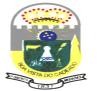 ANEXO DE METAS FISCAIS ANEXO III(b) Metodologia de Cálculo do Resultado Primário e Nominal 2021RREO - ANEXO 6 (LRF, art 53, inciso III)FONTE: Planejamento - LDO 2.027/001, Secretaria Municipal de Administração, Planejamento e Fazenda, 03/08/2020, 11:21:01NOTA:o Resultado Primário apresenta um valor negativo de R$ -67.129,37.o Resultado Nominal que traz uma meta zerada.o cálculo do Resultado Primário e do Nominal foram baseados nas movimentações de receitas e despesas do exercício de 2020.Boa Vista do Cadeado - RS, 03 de agosto de 2020.ACIMA DA LINHAACIMA DA LINHAACIMA DA LINHAACIMA DA LINHARECEITAS PRIMÁRIAS202120222023RECEITAS CORRENTES (I)21.411.945,5422.144.675,8322.890.436,20Impostos, Taxas e Contribuições de Melhoria1.320.266,251.367.480,321.413.701,11ITR482.852,44500.138,53517.043,22IPTU40.573,8242.026,2743.446,74ISS99.492,30103.045,70106.528,64ITBI305.565,03316.504,24327.202,08IRRF299.906,92307.890,62309.315,26Outros Impostos, Taxas e Contribuições de Melhoria91.875,7497.874,96110.165,17Contribuições0,000,000,00Receita Patrimonial199.216,22206.348,07213.322,59Aplicações Financeiras (II)162.516,90168.334,94174.024,63Outras Receitas Patrimoniais36.699,3238.013,1339.297,96Transferências Correntes19.859.423,3820.536.625,9821.228.034,36Cota-Parte do FPM8.187.004,108.480.098,798.766.726,12Cota-Parte do ICMS7.741.270,848.018.408,308.289.430,50Cota-Parte do IPVA258.028,16267.265,55276.299,11Cota-Parte do ITR0,000,000,00Transferências da LC 87/199653.054,4554.953,7856.811,22Transferências da LC 61/1989126.099,08130.613,41135.028,15Transferências do FUNDEB1.358.304,711.406.932,011.454.486,31Outras Transferências Correntes2.135.662,042.178.354,142.249.252,95Demais Receitas Correntes33.039,6934.221,4635.378,14Outras Receitas Financeiras (III)0,000,000,00Receitas Correntes Restantes33.039,6934.221,4635.378,14RECEITAS PRIMÁRIAS CORRENTES (IV) = (I - II - III)21.249.428,6421.976.340,8922.716.411,57RECEITAS DE CAPITAL (V)597.582,78618.652,25638.474,21Operações de Crédito (VI)0,000,000,00Amortização de Empréstimos (VII)74.676,3977.349,8078.964,22Alienação de Bens82.584,8385.541,3787.432,67Receitas de Alienação de Investimentos Temporários (VIII)0,000,000,00Receitas de Alienação de Investimentos Permanentes (IX)0,000,000,00Outras Alienações de Bens82.584,8385.541,3787.432,67Transferências de Capital440.321,56455.761,08472.077,32Convênios0,000,000,00Outras Transferências de Capital440.321,56456.085,07461.031,44Outras Receitas de Capital0,000,000,00Outras Receitas de Capital Não Primárias (X)0,000,000,00Outras Receitas de Capital Primárias0,000,000,00RECEITAS PRIMÁRIAS DE CAPITAL (XI) = (V - VI - VII - VIII - IX - X)522.906,39541.302,45559.509,99RECEITA PRIMÁRIA TOTAL (XII) = (IV + XI)21.772.335,0322.517.643,3423.275.921,56DESPESAS PRIMÁRIAS202120222023DESPESAS CORRENTES (XIII)17.119.244,0017.704.929,4017.704.929,40Pessoal e Encargos Sociais9.261.705,949.508.498,059.508.498,05Juros e Encargos da Dívida (XIV)0,00Outras Despesas Correntes7.857.538,068.196.431,358.196.431,35Transferências Constitucionais e Legais0,00Demais Despesas Correntes0,00DESPESAS PRIMÁRIAS CORRENTES (XV) = (XIII - XIV)17.119.244,0017.704.929,4017.704.929,40DESPESAS DE CAPITAL (XVI)1.595.756,001.679.867,601.679.867,60Investimentos1.375.756,001.450.955,801.450.955,80Inversões Financeiras220.000,00228.911,80228.911,80Concessão de Empréstimos e Financiamentos (XVII)220.000,00228.911,80228.911,80Aquisição de Título de Capital já Integralizado (XVIII)0,000,000,00Aquisição de Título de Crédito (XIX)0,000,000,00Demais Inversões Financeiras0,000,000,00Amortização da Dívida (XX)0,000,000,00DESPESAS PRIMÁRIAS DE CAPITAL (XXI) = (XVI - XVII - XVIII - XIX - XX)1.375.756,001.450.955,801.450.955,80RESERVA DE CONTINGÊNCIA (XXII)285.000,00295.203,00300.000,00DESPESA PRIMÁRIA TOTAL (XXIII) = (XV + XXI + XXII)18.780.000,0019.451.088,2019.455.885,20RESULTADO PRIMÁRIO - Acima da Linha (XXIV) = (XII - XXIII)2.992.335,033.066.555,143.820.036,36JUROS NOMINAIS202120222023JUROS, ENCARGOS E VARIAÇÕES MONETÁRIAS ATIVOS (XXV)0,000,000,00JUROS, ENCARGOS E VARIAÇÕES MONETÁRIAS PASSIVOS (XXVI)-64.809,30-67.129,3749.000,00RESULTADO NOMINAL - Acima da Linha (XXVII) = - (XXIV + (XXV - XXVI))3.057.144,333.133.684,513.771.036,36CÁLCULO DO RESULTADO NOMINAL202120222023DÍVIDA CONSOLIDADA (XXVIII)2.500.000,002.500.000,002.500.000,00DEDUÇÕES (XXIX)2.850.000,002.850.000,002.850.000,00Disponibilidade de Caixa2.600.000,002.600.000,002.600.000,00Disponibilidade de Caixa Bruta2.500.000,002.500.000,002.500.000,00(-) Restos a Pagar Processados (XXX)100.000,00100.000,00100.000,00Demais Haveres Financeiros250.000,00250.000,00250.000,00DÍVIDA CONSOLIDADA LÍQUIDA de 2021 (XXXIa) = (XXVIII - XXIX)-350.000,00-350.000,00-350.000,00DÍVIDA CONSOLIDADA LÍQUIDA de 2020 (XXXIb)-350.000,00RESULTADO NOMINAL - Abaixo da Linha (XXXII) = (XXXIb - XXXIa)0,000,000,00AJUSTE METODOLÓGICO202120222023VARIAÇÃO SALDO RPP = (XXXIII) = (XXXb - XXXa)Restos a Pagar Processados (saldo exercício anterior) (XXXa)RECEITA DE ALIENAÇÃO DE INVESTIMENTOS PERMANENTES (IX)PASSIVOS RECONHECIDOS NA DC (XXXIV)VARIAÇÃO CAMBIAL (XXXV)PAGAMENTO DE PRECATÓRIOS INTEGRANTES DA DC (XXXVI)AJUSTES RELATIVOS AO RPPS (XXXVII)OUTROS AJUSTES (XXXVIII)-64.809,30-67.129,3749.000,00RESULTADO NOMINAL AJUSTADO - Abaixo da Linha (XXXIX) = (XXXII - XXXIII -IX + XXXIV + XXXV - XXXVI + XXXVII + XXXVIII)-64.809,30-67.129,3749.000,00RESULTADO PRIMÁRIO - Abaixo da Linha (XL) = XXXIX - (XXV - XXVI)64.809,3067.129,37-49.000,00Fabio Mayer Barasuol,Vanessa dos Santos Xavier Padilha,Fabio da Silva Weischung,Prefeito Municipal,Sec. Admin, Planej e Fazenda.Tec. Contábil CRC/RS 076956-7.